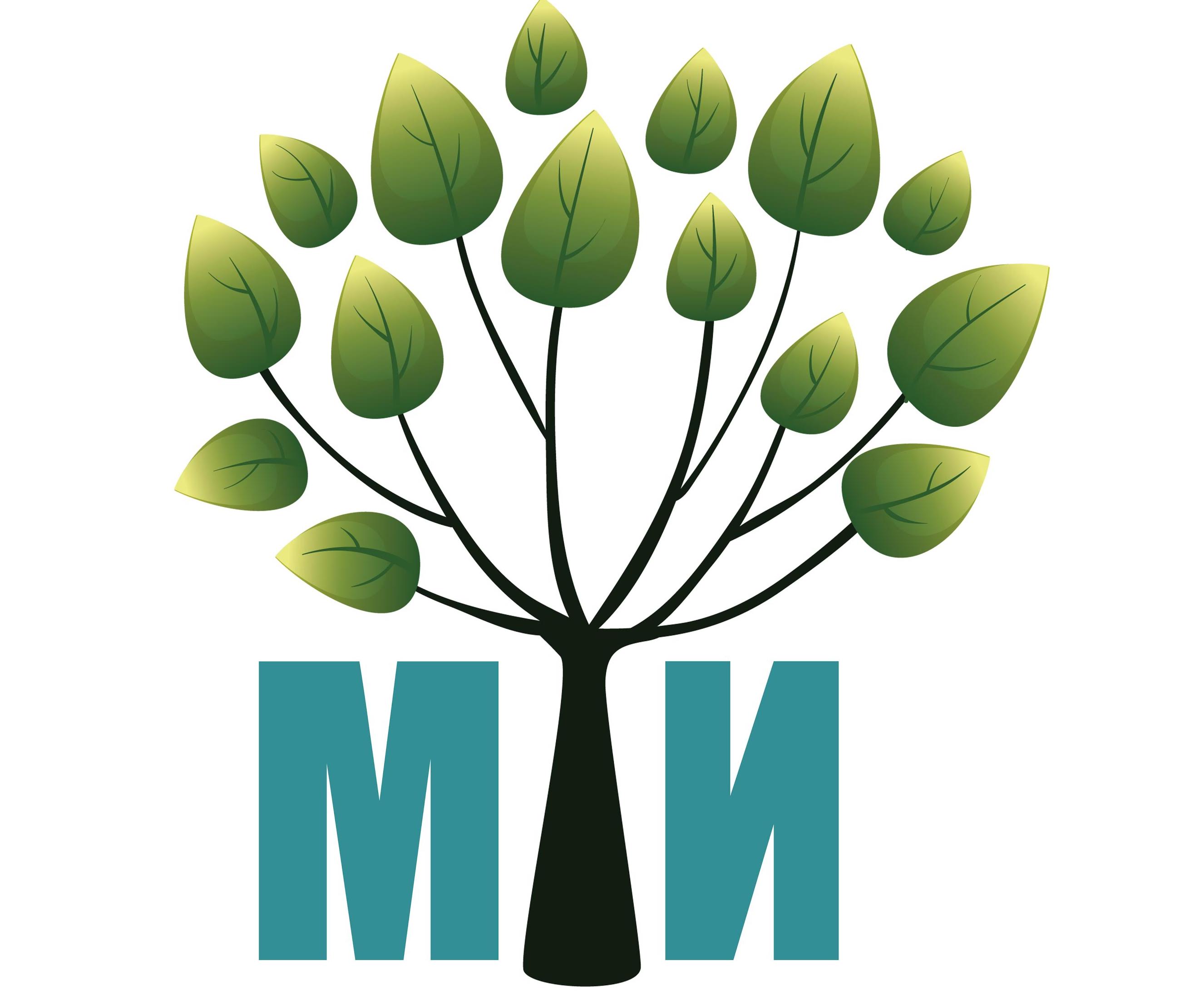 БО МБФ  «Молодежные Инициативы»ЗАЯВЛЕНИЕ НА ЛЬГОТЫ   Заполняется канцеляриейКому:Руководителю проектаЗаявление:Прошу  предоставить возможность участия на мероприятиях: _____________________________________________________ очно (онлайн) на льготных условиях.  Категория льгот:  50%  (100%).  Документы, подтверждающие  , прилагаются.С условиями ознакомлен(а), обязуюсь соблюдать условия льготного участия__________                          _____________                                                     (фио)                                                        (подпись)ФИО:Страна, город:Дата рождения:Адрес проживания:Skype:E-mail:Контактный телефон:Название центра:Должность в центре:Номер  Лицензии:Кто и когда   принял заявление: ____________________________________           /____________________/        __________________Кто и когда   принял заявление: ____________________________________           /____________________/        __________________                 Ф.И.О.                                                                   Подпись                                   ДатаПримечание:Примечание: